Plan B-11-1, McLellan’s Brook, 1912 (Eigg Mountain Settlement History)…apparently using magnetic north of 1912 (23º 29’ declination)-surveyed by Albert McKeanBegin: marked with stake and stones1...thence N 5º E…41.85 (327.7 yds) to ccc 1886 birch2...thence N 89º E…11.30 (248.6 yds) to ccc 1886 dead beech3...thence N 5º E…164.30 (3614.6 yds) to birch 6”4...thence N 87º E…78.16 (1719.52 yds) to birch 7”5...thence N 5º E…3.06 (67.32 yds) to stake and stone6...thence S 84º E…47.76 (1050.72 yds) to fir 8”7...thence S 4º E…122.50 (2695 yds) to stake and stones8...thence N 48º W…80.00 (1760 yds) to stake and stones9...thence S 4º E…63.00 (1386 yds) to birch 16” dia.10...thence S 84º E…13.00 (286 yds)11...thence S 4º E…31.00 (682 yds)12…thence S 84º E…61.00 (1342 yds)13…thence S 4º E…5.50 (121 yds)14…thence S 84º E…32.00 (704 yds)15…thence S 4º E…6.85 (150.7 yds) to stake and stones16…thence N 84º W…172.00 (3784 yds)  to place of beginning.Plus an additional line…beginning at birch 16” dia.…thence S 84º E…93.00 (2046 yds) to fallen maple rampike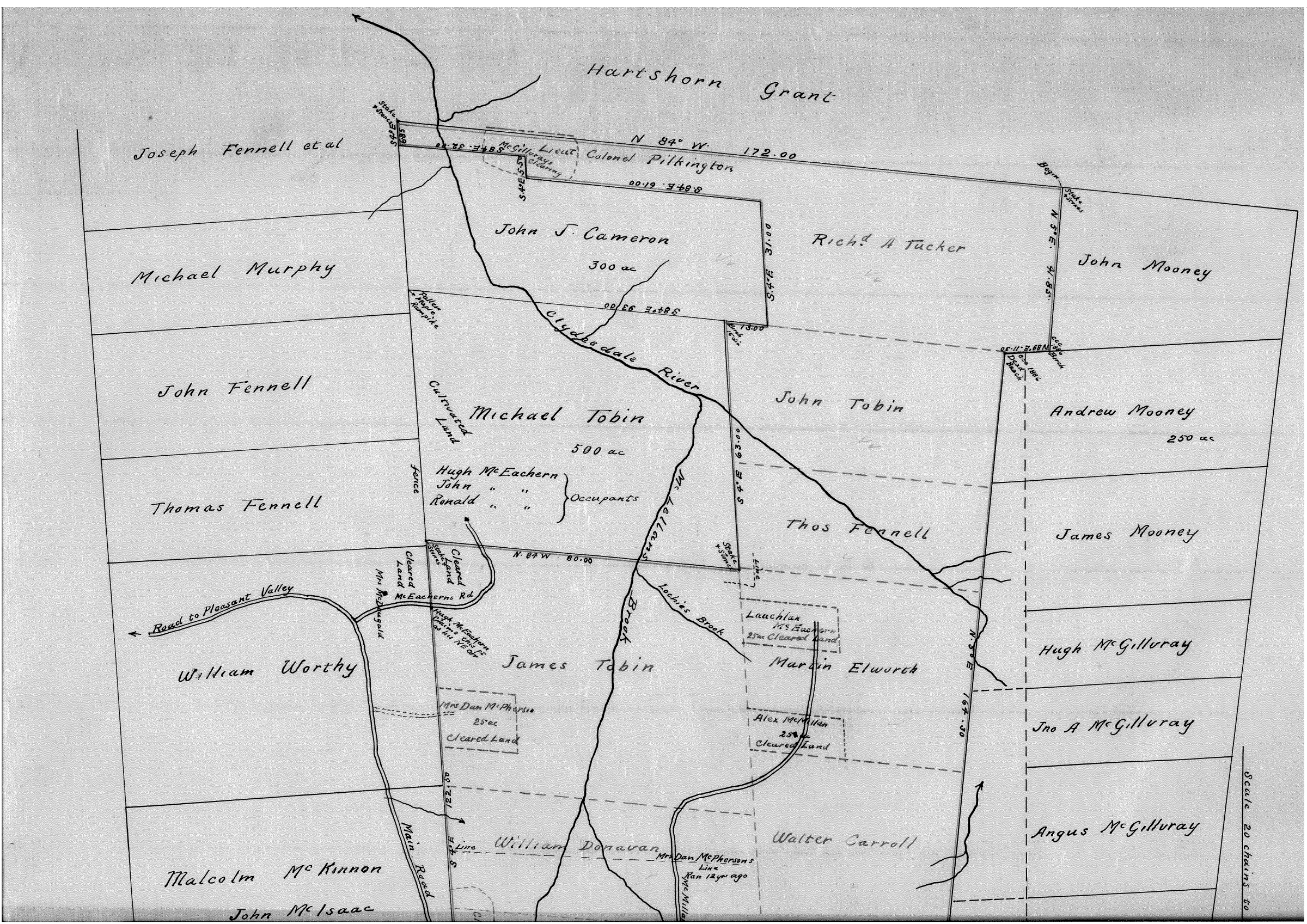 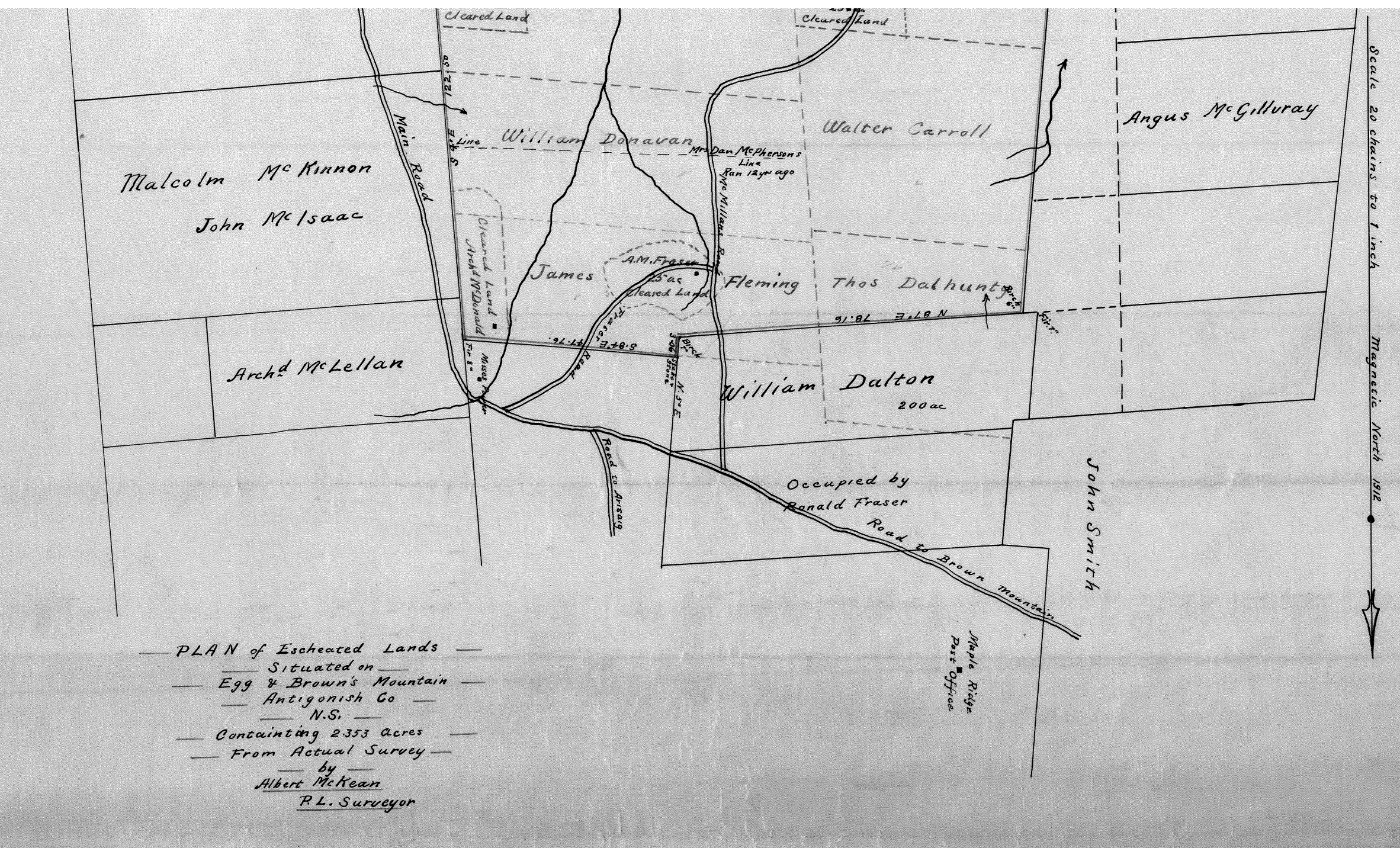 